Alagood, Basil M.
b. Jan. 7, 1926 d. Feb. 21, 1989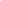 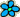 Alagood, Vera L. 
b. Jul. 29, 1926 d. Feb. 7, 1995Allmon, Mrs Amanda Hinton
b. Mar. 5, 1847 d. Feb. 16, 1919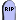 Allmon, Augustus C. 
b. Oct. 1, 1847 d. Aug. 15, 1921Assad, Edward
b. Aug. 19, 1923 d. unknownAssad, Iris 39977501
b. Apr. 1, 1930 d. Sep. 7, 1970Barfield, Avis H. 39977874
b. Aug. 18, 1944 d. unknownBarfield, Franklin E. 39977850
b. Feb. 1, 1940 d. Jan. 5, 1991Barnes, Gilbert Franklin 39983724
b. Aug. 28, 1912 d. unknownBarnes, Jared Benjamin 39983652
b. Dec. 29, 1947 d. Dec. 29, 1982Barnes, Lola Aleese 39983806
b. Jun. 16, 1911 d. unknownBenefield, Norma Nell Willis 39977470
b. Mar. 3, 1918 d. Oct. 24, 1955Bishop, Americus A. 39726429
b. Apr. 15, 1865 d. Mar. 9, 1944Bishop, Archie A. 39726304
b. Aug. 31, 1887 d. Oct. 25, 1929Bishop, Charles M. 39726475
b. Jun. 11, 1890 d. Nov. 28, 1949Bishop, Graham 39726579
b. May 4, 1908 d. Jul. 12, 1972Bishop, Graham Marvin, Jr 39726541
b. Apr. 22, 1936 d. unknownBishop, Hunter M., Sr 39726616
b. Oct. 2, 1903 d. Feb. 26, 1978Bishop, Larne 39726513
b. May 20, 1902 d. Dec. 14, 1953Bishop, Lillian Logan 39726668
b. Aug. 17, 1902 d. Nov. 23, 1972Bishop, Stella E. 39726352
b. Mar. 13, 1870 d. Dec. 21, 1940Brock, Charles B. 39983989
b. May 16, 1905 d. Feb. 7, 1988Brock, Charles B., Jr 39984039
b. 1928 d. 1977Brock, Lessie B. 39984015
b. Sep. 27, 1907 d. unknownBrock, Louise V. 39984044
b. 1932 d. unknownBrown, Reuben Edward 39830119
b. Sep. 1, 1900 d. Aug. 8, 1942Burke, Mae Lou Houck 45379588
b. May 18, 1927 d. Dec. 10, 2009Buser, Ivan Ernest 13984276
b. Jan. 26, 1862 d. Jul. 30, 1920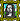 Chapman, Annie E. 39782846
b. Jan. 7, 1867 d. May 23, 1912Chapman, Richard 39782863
b. 1848 d. 1929Clamat, Dum Tacet 39869140
b. unknown d. unknownClare, Charles Lafayette, Jr 39829036
b. unknown d. Dec. 24, 1929Clark, Blanche Walker 67253155
b. Aug. 10, 1900 d. Nov. 20, 1997Clark, Charles L. 39829062
b. May 11, 1892 d. Dec. 19, 1936Clark, Charles Lafayette, Jr 67253268
b. Dec. 24, 1929 d. Dec. 24, 1929Clark, Chas. L. 67253031
b. May 11, 1892 d. Dec. 19, 1936Claybaugh, Fred 39979466
b. Sep. 9, 1952 d. Dec. 10, 1978Collins, Douglas Campbell 39983053
b. Jun. 18, 1947 d. Aug. 26, 1986Comer, Charles Frank 39983264
b. Nov. 18, 1915 d. Mar. 22, 1991Coniff, Gregory Dean Mingle 39979235
b. Mar. 1, 1957 d. Jan. 28, 1985Conniff, Jimmyb. Nov 2, 1879 d. Sep. 4, 1900Conipe, Richard 39978006
b. Aug. 29, 1964 d. Jul., 1980Conniff, John Thomas 39978022
b. Aug. 27, 1906 d. Jun. 2, 1980Conniff, Patty Mae 39978033
b. unknown d. 1960Cope, John R. 39983506
b. Dec. 1, 1933 d. Apr. 17, 1987Demott, George D. 39977935
b. Apr. 26, 1903 d. Mar. 22, 1962Demott, Hattie Elizabeth "Beth" 39985164
b. Sep. 16, 1938 d. Apr. 11, 1989Demott, Inez Clark 39977956
b. Aug. 21, 1903 d. Feb. 2, 1993Demott, James Preston "Jimmy" 39985201
b. Nov. 17, 1957 d. Jan. 1, 1977DeVane, Annie Walker 39787002
b. Oct. 8, 1914 d. Aug. 5, 1989Devane, James Henry 67252989
b. Sep. 22, 1911 d. Jun. 20, 2003Divine, Cyrus W. 39787773
b. May 10, 1880 d. Sep. 27, 1936Divine, Jaine 39788676
b. Mar. 23, 1907 d. Jun. 21, 1907Divine, John George 39787734
b. Feb. 10, 1884 d. Jul. 14, 1912Divine, John Thomas 39787500
b. May 6, 1840 d. Mar. 21, 1904Divine, Sarah E. 39787552
b. Aug. 16, 1845 d. Apr. 27, 1927Dyer, Dillard H. 39829208
b. 1887 d. 1934Faglie, E. T. "Tip" 39829396
b. Jul. 3, 1904 d. Jul. 2, 1989Faglie, Emily Roy 39983133
b. Nov. 22, 1966 d. Feb. 2, 1986Faglie, Lottie Martin 39829364
b. Nov. 23, 1910 d. Jun. 19, 1973Faulkner, Raymond Howell, Sr 39983546
b. Jun. 12, 1912 d. Oct. 27, 1991Faulkner, Sara L. 39983586
b. Feb. 16, 1917 d. Dec. 13, 1986Finklea, Alice Elizabeth 39801462
b. Nov. 8, 1924 d. Jun. 3, 1933Finklea, Aurthur Thomas 39801356
b. Mar. 16, 1896 d. Apr. 29, 1981Finklea, Ernie Long 39801305
b. Sep. 15, 1909 d. Oct. 21, 1974Finklea, Eunice Sparks 39801392
b. May 31, 1900 d. Aug. 12, 1948Flowers, Rosalie M. 39979320
b. Mar. 14, 1923 d. Aug. 9, 1958Frank, Maria 39985635
b. Dec. 8, 1890 d. May 4, 1970Fraser, Catherine W. 39872862
b. Oct. 10, 1915 d. Dec. 23, 1989Fraser, Gary Lee, Sr 39870046
b. Oct. 6, 1914 d. Sep. 23, 1979Fraser, Hiram E. 39872561
b. 1875 d. 1959Fraser, Hiram Eugene, Jr 39872902
b. May 20, 1910 d. Apr. 3, 1987Fraser, Thomas Ezell 39870080
b. Dec. 26, 1902 d. May 23, 1955Fraser, Willie C. 39870386
b. 1881 d. 1961Fry, June M. 39722835
b. Jun. 17, 1933 d. Apr. 26, 1952Gilmer, Joseph 39787189
b. unknown d. Aug., 1907Gilmer, Mary Anne 39787211
b. unknown d. 1906Glaze, Edward W. 39979260
b. Sep. 23, 1925 d. Nov. 8, 1990Glaze, Rose M. 39979287
b. Sep. 1, 1922 d. Dec. 28, 1987Glenn, William James 39983025
b. Oct. 9, 1915 d. Oct. 4, 1991Glosson, John Sr.b. Sep. 7, 1889 d. Oct. 23, 1944Grambling, Edwina 39869169
b. 1942 d. 1943Gray, Edward D. 39979430
b. Jul. 6, 1875 d. Nov. 20, 1961Gray, Nellie Mae Hamrick 39979400
b. Jul. 29, 1891 d. Jan. 10, 1957Green, Amanda Seay 39979696
b. Sep. 1, 1889 d. Oct. 17, 1968Green, Cecil R. 39978164
b. 1894 d. 1962Green, Lena M. 39978137
b. 1919 d. 1977Griffin, Bertes 39977564
b. Aug. 13, 1915 d. Oct. 18, 1975Griffin, Mrs Maude Linton 39977592
b. Oct. 15, 1919 d. Jul. 6, 1989Hagan, Estelle 39829321
b. Jan. 26, 1923 d. Jun. 30, 1994Hampton, George H. 39873129
b. Jul. 11, 1919 d. Mar. 21, 1957Hampton, Rosa Florence 39873017
b. Jul. 10, 1891 d. Mar. 17, 1956Hampton, William Henry, Jr 39872975
b. Dec. 6, 1894 d. Apr. 9, 1956Hampton, Willie Mae 39830377
b. Apr. 16, 1898 d. May 28, 1979Hamrick, Alfred 39831557
b. Feb. 27, 1870 d. May 27, 1953Hamrick, Alice H. 39832525
b. Apr. 20, 1877 d. Dec. 23, 1955Hamrick, Ann Julia 39783174
b. May 8, 1850 d. Dec. 27, 1924Hamrick, Annie Hawk 39787125
b. 1871 d. 1906Hamrick, Annis W. 39982648
b. Apr. 2, 1910 d. unknownHamrick, Dr Bascom William 39829123
b. Feb. 4, 1880 d. Jan. 20, 1933Hamrick, Dr Benjamin Franklin 39783228
b. Jan. 19, 1885 d. Aug. 18, 1941Hamrick, Cleo Reams 39829164
b. Mar. 8, 1896 d. Dec. 13, 1973Hamrick, D. J. 39783150
b. Jan., 1843 d. Feb. 9, 1923Hamrick, Gordon Leon 39787158
b. 1904 d. 1906Hamrick, Gordon Leon 39787145
b. 1904 d. 1906Hamrick, Jane Letita 39979369
b. Mar. 7 d. Jun. 28, 1976Hamrick, Laster 39982676
b. Mar. 4, 1904 d. Mar. 10, 1968Hamrick, Levinia Jane Rodgers 39788791
b. Jul. 16, 1839 d. Sep. 19, 1920Hamrick, Ruth Estelle 39830498
b. Dec. 17, 1887 d. Oct. 5, 1955Hamrick, Turner 39783119
b. 1887 d. 1894Hamrick, Walker B. 39977914
b. Apr. 30, 1880 d. Oct. 31, 1964Hamrick, William A. 39788830
b. Sep. 18, 1838 d. Sep. 19, 1920Hamrick, Yong Ok Lee 39829194
b. May 3, 1924 d. Nov. 4, 1989Harpe, Jennie Belle 39985469
b. Sep. 8, 1912 d. unknownHarpe, John L. 39985438
b. Dec. 16, 1908 d. Feb. 15, 1976Harpe, John L. 39985430
b. Dec. 16, 1908 d. Feb. 15, 1976Harpe, John L. 39985423
b. Dec. 16, 1908 d. Feb. 15, 1976Harrington, Ottis Leon 39982916
b. Jan. 9, 1921 d. Oct. 2, 1993Hartsfield, Adam Pinkney 39786684
b. Jul. 18, 1873 d. Sep. 3, 1964Hartsfield, Charlie E. 39783630
b. Jul. 18, 1882 d. Dec. 23, 1918Hartsfield, Jacob F. 39783656
b. unknown d. unknownHartsfield, Margaret Virginia 39786711
b. Mar. 3, 1874 d. Feb. 2, 1968Hartsfield, Mary Shepherd 39783540
b. Jun. 15, 1849 d. Dec. 1, 1925Hartsfield, Mary N. 39783504
b. Feb. 25, 1884 d. Jul. 28, 1898Hartsfield, William 39783570
b. unknown d. unknownHartsfield, William Elmo 39786748
b. Sep. 27, 1901 d. Oct. 22, 1909Hawk, Elizabeth Anderson 39782774
b. 1824 d. Feb. 1, 1897Hawk, Jared 39782756
b. Oct. 11, 1876 d. Mar. 23, 1883Hawk, Lizzie Gididath 39782709
b. Mar. 3, 1882 d. Jan. 31, 1884Hawk, Sarah J. 39782805
b. Feb. 4, 1853 d. Jun. 3, 1909Henderson, Hugh Hall 39984101
b. Dec. 21, 1928 d. Jul. 16, 1994Herndon, Arthur Louis 39868745
b. Apr. 19, 1907 d. Jun. 24, 1965Herndon, Debra Hamrick 39868705
b. Nov. 18, 1906 d. Jul. 19, 1993Herndon, Katherine 39783249
b. Jan. 16, 1919 d. May 5, 1919Herndon, Minnie Hamrick 39783281
b. Jan. 22, 1871 d. Aug. 10, 1912Hester, Rufus E. 39723172
b. Jun. 17, 1948 d. Mar. 16, 1992Hobbs, Amos A. 39722879
b. Apr. 27, 1926 d. Apr. 28, 1994Hobbs, Betty L. 39722903
b. Dec. 10, 1931 d. unknownHolland, Evelyn G. 39980191
b. Mar. 2, 1918 d. Sep. 29, 1980Holland, Millage A. 39980772
b. Sep. 14, 1911 d. Jun. 11, 1956Horne, A. T. 39802175
b. Dec. 25, 1877 d. Apr. 29, 1917Horne, Basil M. 39868902
b. May 8, 1907 d. Aug. 27, 1955Horne, Emma D. 39869097
b. Jul. 10, 1886 d. Aug. 4, 1972Horne, Evy Allen 39802099
b. Nov. 22, 1880 d. Nov. 21, 1945Horne, Kermit Leo 39869062
b. May 11, 1909 d. Oct. 3, 1965Horne, Pauline Dice 39868851
b. Feb. 28 d. unknownHorne, Perry P. 39869117
b. Jan. 29, 1885 d. Feb. 24, 1942Horne, West Virginia 39802114
b. 1884 d. 1941Horne, Weyman Sidney "Bill" 39868825
b. Aug. 3, 1911 d. Sep. 2, 1971Howell, Brizela S. 39829866
b. Jan. 12, 1860 d. Jan. 6, 1945Howell, Sallie Walker 39829911
b. 1843 d. 1926Hughes, James 39977259
b. unknown d. 1978Humphries, James T. 39782657
b. Aug. 8, 1841 d. Oct. 30, 1896Humphries, Lilly Moore 39782616
b. Feb. 15, 1841 d. Feb. 7, 1929James, Mary Ellen Nordstrom 66462054
b. Oct. 8, 1922 d. Mar. 2, 2011Jernigan, Levine C. 39982891
b. Mar. 18, 1911 d. Jul. 13, 1991Johnson, Gerald "Jerry" 39984054
b. Nov. 3, 1925 d. unknownJohnson, Marcella L. 39984077
b. Dec. 13, 1918 d. Nov. 17, 1989Jolly, Dorothy Horne 39868933
b. Feb. 2, 1921 d. Apr. 1, 1983Jolly, Earl 39868993
b. Nov. 25, 1905 d. Jul. 12, 1964Joyner, Aurelius 39828896
b. Apr. 28, 1896 d. Aug. 27, 1974Joyner, Elijah Thomas 39802520
b. Dec. 25, 1868 d. Mar. 16, 1919Joyner, Louise Wells 39828920
b. May 21, 1911 d. unknownJoyner, Mamie E. 39802556
b. Dec. 18, 1869 d. Feb. 20, 1963Joyner, Mark Elder 39802612
b. Jul. 24, 1901 d. Mar. 22, 1944Joyner, Mary L. 39803055
b. Aug. 19, 1934 d. Dec. 7, 1934Joyner, Roscoe 39802641
b. Jun. 1, 1904 d. Jul. 21, 1991Kelley, Frank Spiller 64532165
b. Feb. 8, 1916 d. Dec. 17, 1998Kersey, Emma Lightsey 39722969
b. Mar. 10, 1868 d. Oct. 7, 1942Kersey, William 39722997
b. Nov. 1, 1860 d. Aug. 21, 1946Kinsey, Bama Ward 39869793
b. Jan. 31, 1911 d. Nov. 12, 1992Kinsey, Beatrice Belle 39873469
b. Feb. 14, 1911 d. Apr. 17, 1960Kinsey, Claude B. "Big Buddy" 39982697
b. Oct. 31, 1915 d. Mar. 14, 1983Kinsey, Dennie Lamar 29399552
b. Jan. 10, 1898 d. Sep. 3, 1940Kinsey, Donald Edwin 39977398
b. Jan. 1, 1937 d. Dec. 26, 1992Kinsey, Effie E. 39788342
b. Aug. 29, 1892 d. Jun. 20, 1926Kinsey, Grover T. 39802468
b. Oct. 26, 1884 d. Jan. 7, 1953Kinsey, Hattie V. 39982732
b. Jul. 3, 1888 d. Dec. 17, 1960Kinsey, Ida F. 39802252
b. May 23, 1878 d. Jul. 30, 1925Kinsey, James N. 39977440
b. Jan. 2, 1930 d. Feb. 20, 1997Kinsey, James Perry 39869826
b. Nov. 14, 1906 d. Nov. 16, 1951Kinsey, Jane 39802321
b. Nov. 23, 1849 d. Dec. 17, 1911Kinsey, Jesse M. 39802208
b. 1875 d. 1960Kinsey, Juanita S. 39977361
b. Feb. 7, 1947 d. unknownKinsey, Julia C. 39721856
b. Jul. 16, 1896 d. Aug. 19, 1959Kinsey, Leonard Jackson 39721825
b. Sep. 7, 1891 d. Jun. 13, 1961Kinsey, Lou K. 39873409
b. Sep. 21, 1890 d. Jan. 9, 1991Kinsey, Martin 39802355
b. Feb. 28, 1889 d. Oct. 27, 1912Kinsey, Milton B. 39982752
b. Oct. 26, 1884 d. Jun. 5, 1965Kinsey, Thomas J. 39977339
b. Aug. 21, 1894 d. Apr. 22, 1966Kinsey, Weston Thomas 39721889
b. Aug. 18, 1918 d. Jan. 27, 1950Kinsey, William Howard 39873320
b. Mar. 18, 1924 d. Nov. 18, 1994Kinsey, William Hudson 39873357
b. Jul. 10, 1884 d. Nov. 11, 1968Lacy, Dollie 39801775
b. Feb. 26, 1895 d. Oct. 23, 1915Lacy, Frank A. 39801872
b. Dec. 25, 1859 d. Oct. 10, 1937Lacy, Frank S., Jr 39801814
b. Feb. 8, 1889 d. Dec. 6, 1917Lacy, Millie K. 39801903
b. Mar. 2, 1869 d. Jan. 10, 1957Lacy, Thomas B. 39801840
b. Oct. 23, 1903 d. Jul. 8, 1967Lanier, Benjamin Franklin 39977799
b. Aug. 26, 1916 d. Jan. 13, 1992Lanier, Theresa Walker 39977777
b. Dec. 20, 1917 d. Feb. 11, 1965Lee, Thomas A. 39830090
b. Jan. 21, 1900 d. Aug. 8, 1942Letchworth, James Elmer, Jr 39788166
b. Dec. 14, 1927 d. Dec. 16, 1927Lewis, America D. 39726196
b. Oct. 14, 1888 d. Mar. 3, 1970Lewis, Cenus Taylor 39869708
b. Apr. 2, 1884 d. Jan. 6, 1953Lewis, Dorothy P. 39983437
b. Jul. 28, 1926 d. unknownLewis, Early C. 39801942
b. Jan. 4, 1899 d. Jul. 7, 1967Lewis, Emily Hartsfield 39869676
b. Dec. 10, 1899 d. Feb. 21, 1987Lewis, Ethel Hartsfield 39802016
b. Dec. 15, 1897 d. Apr. 22, 1987Lewis, J. E. 39801986
b. Dec. 15, 1894 d. Sep. 13, 1932Lewis, James A 44097664
b. unknown d. unknownLewis, James Edwin 39983340
b. Apr. 5, 1904 d. Dec. 10, 1985Lewis, Paul Revere 39983395
b. May 26, 1906 d. Aug. 22, 1983Lewis, Z. 39726266
b. Sep. 8, 1886 d. Jun. 26, 1946Lightsey, Allen Clarence 67252837
b. Mar. 2, 1904 d. Nov. 25, 1997Lightsey, George H. 39726760
b. Nov. 2, 1853 d. Jul. 7, 1918Lightsey, Laura R. 39726719
b. May 11, 1857 d. Sep. 3, 1896Lightsey, Mary Hartsfield 67253851
b. Nov. 7, 1905 d. Mar. 12, 2004Lucas, Bessie Ann 39982496
b. Jan. 30, 1892 d. Sep. 10, 1971Lucas, S. David 39982514
b. Sep. 17, 1882 d. Jan. 21, 1972Mainor, Annie Lois 39786546
b. Mar. 15, 1914 d. Feb. 16, 1915Mainor, Louise 39786653
b. Feb. 15, 1915 d. Oct. 15, 1918Martin, Dovie 39829459
b. Sep. 5, 1875 d. Aug. 8, 1940Martin, S. S. 39829528
b. Jan. 23, 1876 d. Jan. 14, 1933Matthews, L> Quinton 39983175
b. Aug. 9, 1959 d. Mar. 24, 1980Matthews, Nancy Hartsfield 39783602
b. Aug. 26, 1852 d. Jan. 25, 1934McCellan, Grover R. 39830173
b. Aug. 7, 1897 d. Apr. 24, 1967McClellan, Rufus H. 39722050
b. Oct. 25, 1878 d. Oct. 27, 1911McKown, Belle 39983902
b. Sep. 15, 1916 d. Oct. 7, 1977McKown, E. Crafton 39983946
b. May 30, 1915 d. Mar. 15, 1992Merritt, Etta B. Kellum 39985283
b. May 11, 1904 d. Mar. 1, 1976Merritt, William Christopher 39985240
b. Jan. 14, 1906 d. May 8, 1990Miller, Clara Aleene 39802985
b. Oct. 17, 1925 d. Aug. 20, 1927Mills, Daniel B. 39982578
b. May 8, 1892 d. Nov. 14, 1986Mills, Emma J. 39982624
b. May 5, 1866 d. Nov. 4, 1955Mills, Gussie M. 39982547
b. Dec. 17, 1902 d. Dec. 17, 1987Mingledorf, Gregory Dean 37969764
b. Mar. 1, 1957 d. Jan. 28, 1985Morgan, James W. 39788042
b. Nov. 23, 1859 d. Jun. 28, 1938Morgan, Joseph D. 39787935
b. Oct. 8, 1912 d. Aug. 27, 1919Morgan, Louiza E. 39788103
b. Apr. 8, 1874 d. Nov. 11, 1954Morgan, Thomas E. 39787988
b. Sep. 11, 1890 d. Jan. 12, 1921Neel, Clifford L., Sr 39985396
b. Feb. 22, 1920 d. Jan. 9, 1984Neeley, Elmo 62458249
b. 1895 d. 1910Neeley, Lizzie 39722371
b. Apr. 29, 1853 d. Mar. 27, 1918Neeley, William S. 39722388
b. 1875 d. 1900Oglesby, Gladys Carolyn Ward 39829572
b. Jun. 13, 1936 d. Dec. 4, 1989Oglesby, Infant 39783686
b. unknown d. unknownOglesby, James Lionel 39830409
b. Dec. 7, 1935 d. Dec. 20, 1995Oglesby, Lester Wade "Kaiser" 39829681
b. Oct. 16, 1928 d. unknownParnell, Jewel May 39786598
b. Feb. 22, 1914 d. Apr. 10, 1916Parrish, Beathrice L. 39982317
b. Jul. 14, 1897 d. Jan. 11, 1978Parrish, Frank Paul 39981631
b. Nov. 17, 1936 d. May 4, 1993Parrish, Paul P. 39982468
b. Sep. 7, 1908 d. Apr. 10, 1957Patrick, Guy F. 39983474
b. Apr. 6, 1891 d. Oct. 6, 1975Peek, William B. 39873204
b. 1900 d. 1976Register, Eugene "Slim" 39982942
b. Feb. 13, 1928 d. Jan. 21, 1994Register, Willow Dean 39982973
b. Jun. 26, 1938 d. unknownRogers, J. Mitchell ""Mitch"" 39721999
b. Jan. 2, 1975 d. Jun. 30, 1993Rome, Joseph Andrew 39985115
b. Sep. 19, 1898 d. Jul. 12, 1982Rome, Nellie Gay 39985139
b. Sep. 16, 1918 d. May 2, 1995Routt, Chester Blaine 39985037
b. Jan. 23, 1899 d. Apr. 21, 1981Routt, Gussie Lacy 39985060
b. Sep. 1, 1905 d. Nov. 27, 1989Ryan, Elizabeth H. 39829256
b. Dec. 1, 1888 d. Nov. 25, 1967Ryan, Grace E. 39829236
b. Apr. 22, 1928 d. Jul. 7, 1945Ryan, James C. 39829293
b. unknown d. Mar. 6, 1935Ryan, Toni Lee 39873242
b. Mar. 6, 1945 d. Aug. 12, 1952Sanders, Delia Lindsey 39722223
b. Feb. 18, 1868 d. Apr. 22, 1918Sanders, Ethel 39722787
b. Sep. 20, 1900 d. Apr. 26, 1952Sanders, Joanna 39722324
b. May 10, 1836 d. Jun. 5, 1892Sanders, Nathaniel B. 39722279
b. Aug. 5, 1858 d. Feb. 1, 1941Sanders, Nathaniel W. 39722721
b. 1909 d. 1974Scott, Cathryn Rebecca 39787854
b. Feb. 2, 1942 d. unknownScott, E. J. 39721959
b. Mar. 2, 1863 d. Jun. 17, 1910Scott, Samuel Edward 39787808
b. Jul. 31, 1931 d. Sep. 17, 1991Scuggs, George Stewart 39723135
b. 1908 d. 1970Sernigan, Thomas Earl 39982869
b. May 26, 1951 d. Oct. 13, 1996Shelley, Elizabeth Georgia 39985348
b. Nov. 9, 1895 d. Mar. 15, 1979Shelley, Madge K. 39869244
b. Jan. 15, 1923 d. Sep. 19, 1990Shelley, Vollander Tillman 39985313
b. Jul. 25, 1892 d. Apr. 4, 1976Shelley, Wade E. 39869213
b. Feb. 10, 1921 d. unknownShelley, Wade Evander, Jr 39869197
b. Dec. 26, 1947 d. Mar. 4, 1951Shepherd, Charlie T. 39782990
b. Jul. 2, 1859 d. Aug. 13, 1922Shepherd, Clara Martin 39802852
b. May 4, 1902 d. Sep. 11, 1993Shepherd, Dorothy Wells 39802950
b. Jul. 24, 1927 d. unknownShepherd, Isham Devere 39802772
b. unknown d. Jun. 22, 1926Shepherd, Isham Walker 39802813
b. Jul. 28, 1897 d. Dec. 28, 1977Shepherd, Jessie W. 39782958
b. Nov. 26, 1870 d. Jun. 24, 1961Shepherd, Mary 39782939
b. Nov. 13, 1895 d. Feb. 12, 1896Shepherd, Rollie 39782889
b. Oct. 24, 1889 d. Nov. 29, 1889Shepherd, Walker Martin 39783027
b. unknown d. Nov. 19, 1919Shepherd, Wilson Lee, Sr 39802926
b. Jul. 15, 1921 d. Dec. 20, 1986Shiver, Child 39978205
b. Jan. 28, 1993 d. Jan. 28, 1993Shiver, Daniel Lloyd 7190673
b. Jul. 30, 1907 d. Aug. 5, 1994Shiver, Katherine E. "Kathy" Benefield 38229333
b. Dec. 23, 1946 d. Dec. 13, 2006Shiver, Loomis Lamar 37882250
b. Sep. 4, 1931 d. Dec. 8, 1971Shiver, Shirley Marie 45214117
b. 1962 d. 1962Shiver, Verdie Lee Morgan 7190684
b. Sep. 2, 1912 d. Jan. 8, 2004Smith, Amelia 39788264
b. Jul. 13, 1842 d. Nov. 2, 1932Smith, Ida L. 39869329
b. Aug. 10, 1866 d. Jun. 8, 1939Smith, John P. 39869366
b. Dec. 20, 1863 d. Aug. 5, 1949Smith, Lida Lewis 39801624
b. May 4, 1886 d. May 19, 1926Smith, Lola L. 39723233
b. Feb. 12, 1859 d. Mar. 23, 1915Smith, Wesley C. 39802063
b. Oct. 23, 1881 d. Jan. 16, 1949Sparks, James A. 39801513
b. Sep. 28, 1876 d. Dec. 28, 1937Sparks, Milbra Elizabeth 39801581
b. Dec. 20, 1877 d. May 8, 1932Standley, Elizabeth 39829753
b. Mar. 14, 1887 d. Mar. 22, 1980Standley, Frances E. 39783054
b. Jun. 6, 1851 d. Sep. 24, 1934Standley, Kate Walker 39830288
b. Mar. 15, 1882 d. Jun. 22, 1941Standley, Mattie R. 39830350
b. 1876 d. 1954Standley, Richard E. 39830335
b. 1871 d. 1935Standley, Robert Lee, Jr 39829833
b. May 13, 1924 d. Jun. 5, 1978Standley, Robert Lee 39829791
b. Apr. 8, 1881 d. May 20, 1953Standley, Selma H. 39830209
b. Apr. 3, 1911 d. Oct. 3, 1995Standley, William E. 39830317
b. Mar. 18, 1875 d. Jan. 21, 1938Standley, William E. 39783088
b. Oct. 1, 1846 d. Jan. 20, 1919Standley, William F., Jr 39830252
b. Jul. 1, 1912 d. Oct. 5, 1987Stanley, Claudie Koonce 39869644
b. Jun. 27, 1879 d. Sep. 17, 1949Starling, Homer L. 39977818
b. unknown d. unknownSteinhorst, Eric Scott 39983865
b. Jul. 13, 1965 d. Jun. 28, 1982Stewart, Annie C. 39723072
b. Dec. 6, 1858 d. Feb. 7, 1946Strelow, Camille Cawthon 39722653
b. Dec. 17, 1919 d. unknownStrelow, Fred Robert 39722621
b. Feb. 26, 1922 d. Dec. 12, 1992Strickland, Alfred 39722155
b. Jan. 5, 1869 d. Jan. 27, 1938Strickland, Julia Sanders 39722119
b. Nov. 17, 1868 d. Nov. 18, 1940Tapley, Alvin Ray 38831924
b. unknown d. Jun. 26, 2009Tappin, Mary E.E. Hampton 39873179
b. unknown d. unknownTatem, John Allen "Johnny" 81204789
b. Feb. 15, 1926 d. Nov. 26, 2011Tatem, Wanda Joy Shiver 37882515
b. Oct. 15, 1933 d. Oct. 13, 1999Thomas, Florence Augusta 39786855
b. 1858 d. 1937Thomas, James Bert 39726042
b. Jul. 17, 1907 d. Mar. 25, 1979Thomas, John Clay 39786815
b. Nov. 22, 1889 d. Feb. 19, 1973Thomas, John L. 39726152
b. May 18, 1909 d. Oct. 14, 1958Thomas, Nellie Thompson 39786830
b. 1883 d. 1953Thomas, Stella Lewis 39726092
b. Sep. 24, 1914 d. May 14, 1989Thomas, Vannie Augusta 39786901
b. Feb. 18, 1887 d. May 11, 1903Tindall, Benny 7053421
b. Aug. 6, 1923 d. Dec. 30, 1976Tindall, Beulah Kinsey 7053430
b. May 6, 1912 d. Dec. 30, 1976Toole, Jesse Eugene 39722547
b. Oct. 23, 1930 d. Aug. 7, 1990Townsend, Annie 39723248
b. 1829 d. 1904Townsend, Charles 39723270
b. 1824 d. 1887Trefry, Karl Brown 39869279
b. Sep. 4, 1906 d. Aug. 14, 1970Vinson, Carl Hardy 39869538
b. Feb. 1, 1907 d. Mar. 16, 1976Vinson, Georgia Carolyn Stanley 39869595
b. Aug. 11, 1912 d. Aug. 31, 1968Walker, Amaryllis Shelley 67252947
b. May 24, 1929 d. Oct. 8, 2010Walker, Bertha Kinsey 39829993
b. Aug. 5, 1907 d. May 19, 1990Walker, Charles A. 67609161
b. Jun. 24, 1883 d. Dec. 29, 1979Walker, Charles A. 39978100
b. Jun. 24, 1885 d. Dec. 29, 1958Walker, Charles H. "Big Hoot" 67253148
b. Jul. 20, 1921 d. Jul. 4, 2007Walker, Charles Halton, Jr 67253206
b. Mar. 3, 1948 d. Sep. 19, 2003Walker, Charles L. 39788635
b. Apr. 3, 1880 d. Oct. 4, 1962Walker, Elizabeth L. 39726003
b. Feb. 22, 1849 d. May 17, 1913Walker, Emma Clayton 26979742
b. Mar. 25, 1859 d. Dec. 10, 1939Walker, Fannie 39783471
b. Mar. 21, 1907 d. Mar. 22, 1907Walker, Florrie Theresa 39787098
b. Nov. 22, 1904 d. Jan. 1, 1914Walker, Floyd Lawton 39830027
b. Jul. 8, 1879 d. Feb. 21, 1955Walker, George B 26979689
b. Dec. 10, 1849 d. Dec. 26, 1914Walker, George R. 39869939
b. Aug. 2, 1920 d. Nov. 25, 1985Walker, Ida Hamrick 39788472
b. Feb. 2, 1883 d. Aug. 18, 1917Walker, Isham J. 39786949
b. Feb. 25, 1835 d. Oct. 11, 1917Walker, James E. 39802668
b. 1876 d. 1932Walker, James Edward 29399782
b. Jan. 23, 1876 d. 1932Walker, James Isham 39787019
b. Jul. 15, 1875 d. Apr. 21, 1952Walker, Joel E. 39802725
b. Dec. 9, 1839 d. Feb. 13, 1922Walker, John G. 39869899
b. Apr. 30, 1925 d. Jul. 15, 1952Walker, John Glesson, Sr 39869411
b. Sep. 7, 1889 d. Oct. 23, 1944Walker, John J.L.T. 14762931
b. Apr. 21, 1870 d. Feb. 1, 1954Walker, John T. 39783396
b. Apr. 17, 1865 d. May 25, 1928Walker, John Thomas 67253800
b. Apr. 20, 1870 d. Mar. 1, 1954Walker, Joseph David 26978979
b. Nov. 9, 1872 d. Nov. 8, 1930Walker, Lillie Mae D. 68119237
b. Dec. 12, 1894 d. Dec. 13, 1965Walker, Lillie Mae D. 39869456
b. Dec. 12, 1894 d. Dec. 13, 1965Walker, Lottie I. 39783450
b. Jun. 3, 1898 d. Sep. 21, 1898Walker, Lula Powell 39787047
b. Dec. 28, 1879 d. Nov. 18, 1956Walker, Mary Anna 26979549
b. Dec. 5, 1877 d. Aug. 7, 1967Walker, Mary E. 39786967
b. Mar. 22, 1848 d. Aug. 31, 1928Walker, Mary Lou 67253873
b. Aug. 22, 1853 d. Feb. 16, 1921Walker, Mona Mae 39788592
b. Jun. 26, 1890 d. Dec. 31, 1961Walker, Otto M. 39783427
b. Jul. 29, 1894 d. Oct. 10, 1918Walker, Pixie 67289845
b. Jan. 9, 1923 d. Jun. 22, 1999Walker, Preston Martin 39829967
b. Apr. 22, 1902 d. Oct. 10, 1973Walker, Reba E. 39869979
b. Mar. 2, 1916 d. Jul. 8, 1992Walker, Rena Arrants 39978118
b. Jul. 3, 1897 d. Mar. 8, 1974Walker, Roy Alton 67253975
b. Jul. 21, 1950 d. May 2, 1998Walker, Sallie 67254009
b. 1840 d. 1926Walker, Sarah I. 39783362
b. Jan. 6, 1847 d. Jan. 21, 1945Walker, Susan Annette 14762957
b. Feb. 7, 1880 d. Feb. 19, 1942Walker, Theron R. 39978053
b. Aug. 5, 1912 d. Jan. 13, 1958Walker, Tressie B. 39788699
b. 1903 d. 1973Walker, W. H. 39788745
b. Mar. 14, 1906 d. Jul. 4, 1969Walker, W. H. 67255281
b. Mar. 14, 1906 d. Jul. 4, 1969Walker, William E. "Gene" 39788506
b. Nov. 8, 1913 d. Jul. 21, 1988Walker, Willie McCall 77213448
b. Jan. 1, 1892 d. 1910Walton, Margarette Humphries 39782553
b. Nov. 27, 1880 d. May 4, 1945Walton, Thomas P. 39782495
b. Sep. 19, 1870 d. Jan. 24, 1948Ward, Amelia 39788315
b. Jul. 20, 1914 d. Jul. 22, 1930Ward, Cora Amelia Smith 39869769
b. May 19, 1873 d. Sep. 29, 1957Ward, Fletcher William, Sr 39869732
b. Jun. 20, 1905 d. Jun. 14, 1967Warren, Pixie Walker 67253521
b. Jan. 9, 1923 d. Jun. 22, 1999Watson, C. R. 39982823
b. Oct. 27, 1927 d. Aug. 7, 1990Watson, Viretha W. 39982787
b. Sep. 2, 1928 d. unknownWilder, Arthur O. 39985614
b. Jun. 20, 1920 d. Jun. 10, 1994Wilder, Arthur W. 39985532
b. Jul. 31, 1886 d. May 27, 1971Wilder, Arthur W. 39985548
b. Jul. 31, 1886 d. May 27, 1971Wilder, Arthur W. 39985560
b. Jul. 31, 1886 d. May 27, 1971Wilder, Claude J. "C. J." 44734542
b. May 16, 1931 d. Nov. 29, 2008Wilder, Hattie B. 39985577
b. Feb. 15, 1894 d. Oct. 30, 1987Wimberley, Charles W. 39977713
b. 1901 d. 1963Wimberley, Sarah Janette Collins 39977687
b. 1903 d. 1977Wimberly, Betty E. 39977673
b. 1958 d. 1959Wimberly, Warren Albert 39977649
b. Jan. 22, 1922 d. Jun. 27, 1982Wood, Mrs Olivia V. 39977291
b. Nov. 16, 1928 d. Jun. 24, 1997Wright, Donna Elizabeth 39979937
b. Jun. 25, 1966 d. Jun. 26, 1966